Publicado en Madrid el 17/09/2019 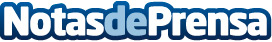 La bajada de temperaturas adelanta la astenia otoñal: cinco claves de Cigna para afrontarla en el trabajoLas alteraciones en la salud provocadas por el proceso de adaptación del organismo a los cambios estacionales pueden llegar a repercutir en la productividadDatos de contacto:RedacciónMadridNota de prensa publicada en: https://www.notasdeprensa.es/la-bajada-de-temperaturas-adelanta-la-astenia Categorias: Sociedad Recursos humanos http://www.notasdeprensa.es